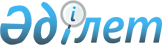 О признании утратившим силу приказ Министра энергетики Республики Казахстан от 19 августа 2014 года № 3 "Об определении Перечня необходимых документов для включения энергопроизводящих организаций в перечень энергопроизводящих организаций, использующих возобновляемые источники энергии"Приказ Министра энергетики Республики Казахстан от 29 июня 2015 года № 448

      В соответствии со статьей 43-1 Закона Республики Казахстан от 24 марта 1998 года «О нормативных правовых актах» ПРИКАЗЫВАЮ:



      1. Признать утратившим силу приказ Министра энергетики Республики Казахстан от 19 августа 2014 года № 3 «Об определении Перечня необходимых документов для включения энергопроизводящих организаций в перечень энергопроизводящих организаций, использующих возобновляемые источники энергии» (зарегистрированный в Государственном реестре нормативных правовых актов за № 9709, опубликованный в газете «Казахстанская правда» от 23 декабря 2014 года, № 249 (27870)).



      2. Департаменту по возобновляемым источникам энергии Министерства энергетики Республики Казахстан обеспечить направление копии настоящего приказа в недельный срок со дня его подписания в Министерство юстиции Республики Казахстан, информационно-правовую систему «Әділет» и Республиканское государственное предприятие на праве хозяйственного ведения «Республиканский центр правовой информации» Министерства юстиции Республики Казахстан.

      3. Настоящий приказ вступает в силу со дня его подписания.       Министр                                    В. Школьник
					© 2012. РГП на ПХВ «Институт законодательства и правовой информации Республики Казахстан» Министерства юстиции Республики Казахстан
				